فرم نمره چاپ مقالات (کارشناسی ارشد)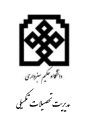 جدول نمره مقالات مستخرج از پایان نامه دانشجو (یک نمره) (نویسنده مسوول مقاله الزاما باید استاد راهنما دانشجو باشد) صفحه اول مقاله، گواهی پذیرش یا تایید یه ساخت دستگاه باید پیوست این فرم باشد (گواهی ارائه و شرکت در همایش  نیز باید  پیوست شود) تایید توسط استاد راهنما الزامی می باشد نمره مقالات:چکیده در همایش علمی معتبر هر مورد 25/0نمره تا سقف 5/0 نمرهچاپ متن کامل مقاله در مجموعه مقالات همایشهای معتبر حداکثر 05 نمره* از بندهای 1 و 2 دانشجو می تواند حداکثر 0.5 نمره کسب نمایند .چاپ مقاله در مجلات علمی-ترویجی معتبر حداکثر 0.75 نمره و چاپ مقاله در مجلات علمی-تخصصی معتبر حداکثر 0.5 نمرهمقاله پذیرفته شده یا چاپ شده در مجلات علمی پژوهشی معتبر حداکثر 1.25 نمرهمقاله ارسال شده به مجلات علمی پژوهشی معتبر حداکثر 25/0 نمرهمقاله ارسال شده به مجلات علمی پژوهشی که یک مرحله داوری را پشت سر گزاشته باشد حداکثر 0.5 نمرهدستگاه ساخته شده دارای گواهی ثبت اختراع یا به سفارش سازمان ها تا سقف 1 نمرهدستگاه ساخته شده کاربردی که به تایید رییس دانشکده رسیده باشد تا سقف 5/0 نمرهتاریخ و امضای مدیر گروه=============================================================================================================نماینده محترم تحصیلات تکمیلی جناب آقای / سرکار خانم احتراما با توجه موارد فوق، نمره ............... به مقاله مستخرج از پایان نامه آقای / خانم ......................................... تعلق می گیرد، لذا خواهشمند است این نمره به نمره پایان نامه ایشان که توسط هیات داوران اعطا شده است، اضافه شود.                                                                                         تاریخ و امضای رییس دانشکدهحداکثر نمره هیات داوران 18.75 می باشد.این فرم باید قبل از شروع جلسه دفاع توسط دانشجو به نماینده نحصیلات تکمیلی تحویل داده شود.فرم 103 ردیفعنوان مقاله یا دستگاه ساخته شدهنوع مقاله چاپ شده یا پذیرش شدهنوع مقاله چاپ شده یا پذیرش شدهنوع مقاله چاپ شده یا پذیرش شدهنوع مقاله چاپ شده یا پذیرش شدهنوع مقاله چاپ شده یا پذیرش شدهنوع مقاله چاپ شده یا پذیرش شدهتایید می شود که مقاله مورد نظر صد در صد مستخرج از پایان نامه دانشجو می باشدکل نمره کسب شده حداکثر 1.25 نمرهردیفعنوان مقاله یا دستگاه ساخته شدهمقاله علمی-پژوهشیعلمی- ترویجیمقاله کامل در همایش چکیدهه در همایش مقاله ارسالی علمی-پژوهشیساخت دستگاهتایید می شود که مقاله مورد نظر صد در صد مستخرج از پایان نامه دانشجو می باشدکل نمره کسب شده حداکثر 1.25 نمره1نام و امضای استاد راهنماکل نمره کسب شده حداکثر 1.25 نمره2نام و امضای استاد راهنما